
ПУБЛИЧНОЕ АКЦИОНЕРНОЕ ОБЩЕСТВО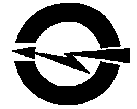 «ВОЛГОГРАДОБЛЭЛЕКТРО»(ПАО ВОЭ) 400075, город Волгоград,  улица Шопена, дом № 13, телефон: 48-14-21, факс: 48-14-22, электронная почта: voe@voel.ru   р/с 40702810601000001087 Южный ф-л ОАО «Промсвязьбанк», к/с 30101810100000000715 БИК 041806715, ИНН 3443029580/344301001, ОГРН 1023402971272Извещение о закупке у единственного источникаСпособ закупкиЗакупка у единственного источникаНаименование, место нахождения, почтовый адрес, адрес электронной почты, номер контактного телефона заказчикаПАО «Волгоградоблэлектро», 400075, Волгоград, ул. Шопена, 13, voe223fz@voel.ru (8442) 56-20-78Предмет договора и объём оказываемых услугПо Договору ИСПОЛНИТЕЛЬ обязуется предоставлять ЗАКАЗЧИКУ услуги по размещению информационных материалов на сайте информационного агентства «Высота 102» (www.v102.ru), а ЗАКАЗЧИК обязуется оплачивать эти услуги согласно Приложению №1 являющегося неотъемлемой частью настоящего договора.
1.2. ИСПОЛНИТЕЛЬ предоставляет ЗАКАЗЧИКУ место для размещения баннера 240х200 px на сайте www.v102.ru на срок с 01 января 2018г. по 31 декабря 2018г. по стоимости, согласно Приложению №1 к Договору.Место оказания услугВолгоградская областьСведения о начальной (максимальной) цене договора (цене лота)Ориентировочная цена договора составляет 1 800 000 (один миллион восемьсот тысяч) рублей из ориентировочного расчета ежемесячной суммы услуг ИСПОЛНИТЕЛЯ по размещению информационных материалов ЗАКАЗЧИКА на сайте информационного агентства «Высота 102» (www.v102.ru) 150 000 (ста пятидесяти тысяч) рублей.Срок, место и порядок предоставления документации о закупке, размер, порядок и сроки внесения платы, взимаемой заказчиком за предоставление документации, если такая плата установлена заказчиком, за исключением случаев предоставления документации в форме электронного документаДокументация о закупке не предоставляетсяМесто и дата рассмотрения предложений участников закупки и подведения итогов закупкиПредложения участников закупки не рассматриваются, итоги закупки не подводятся